附件4.教务系统公选课任务确认操作说明请在教师新开课程申请或课程任课资格申请通过审核后，再进行这一流程操作。一、登录教务系统，点击信息维护→通识选修课确认。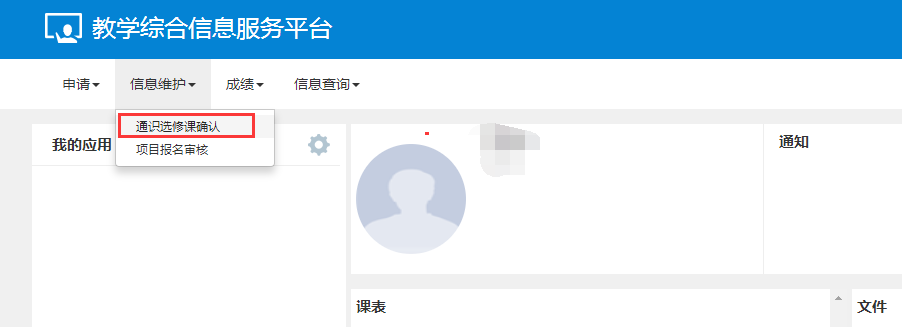 二、通识选修课确认界面－点击右上方的增加。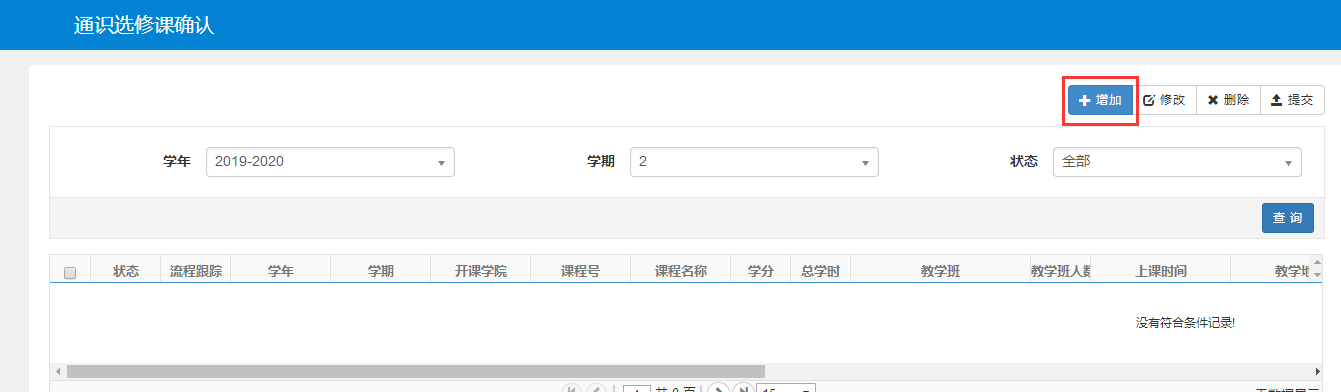 三、在“增加”页面中，可以看到通过审核的课程，勾选一门，填写相关内容。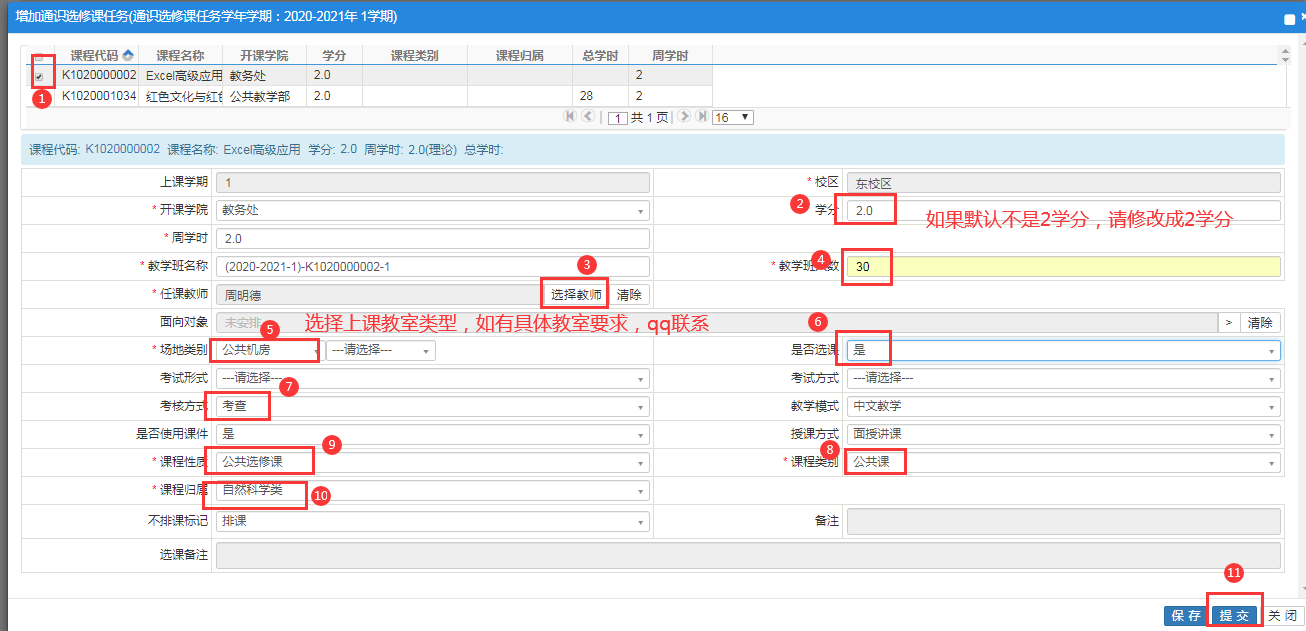 填写相关字段内容：教学班人数：请参照通知里的要求自行填写。任课教师：点击“选择教师”，在弹出的页面中选取上课周次，如5-19周（学期不分段），并在下方勾选上课时间段，然后按确定按钮。（注：2023—2024年第一学期公选课起止周为第5周至19周）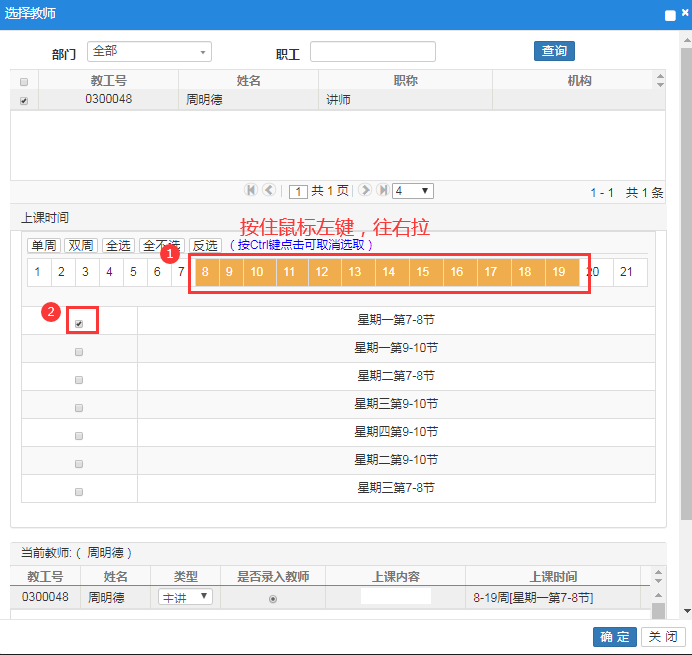 面向对象：根据自己需要设置该课程的面向对象或者限选对象，没有要求就不用设置。例如：可设置该课程只面向XX级的XX学院学生选修等。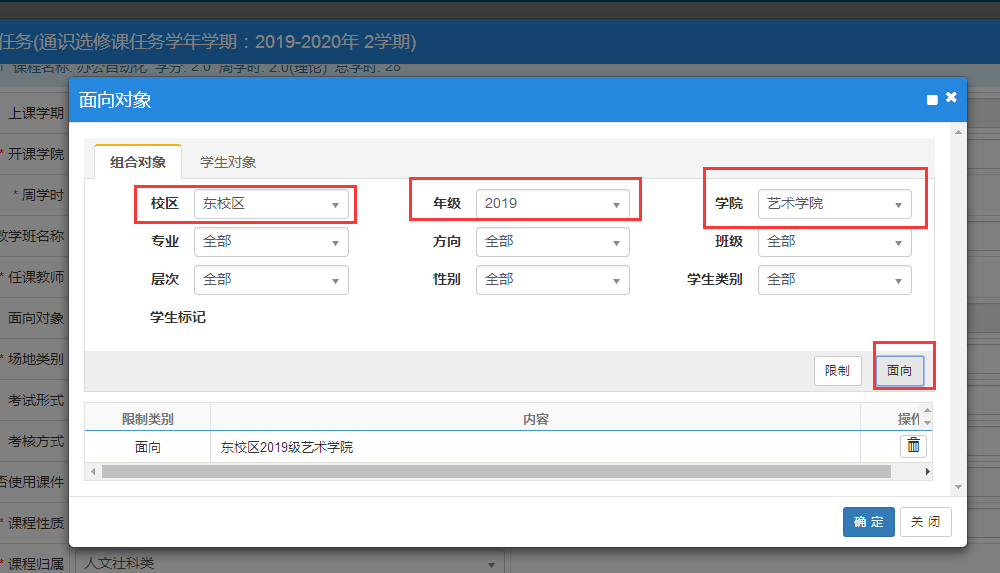 4.场地类别：可选择多媒体教室，需要机房的选择公共机房。5.是否选课：选择“是”。6.考试形式：选择“随堂”。7.考核方式：选择“考查”。8.课程性质：选择“公共选修课”。9.课程归属：可选择“人文社科类”或“科学技术类”。10.不排课标记：选择“排课”四、填写完课程资料后，按“保存”，经检查无误后，点击“提交”按钮申请审核。同时可以点击“流程跟踪”查看审核进度。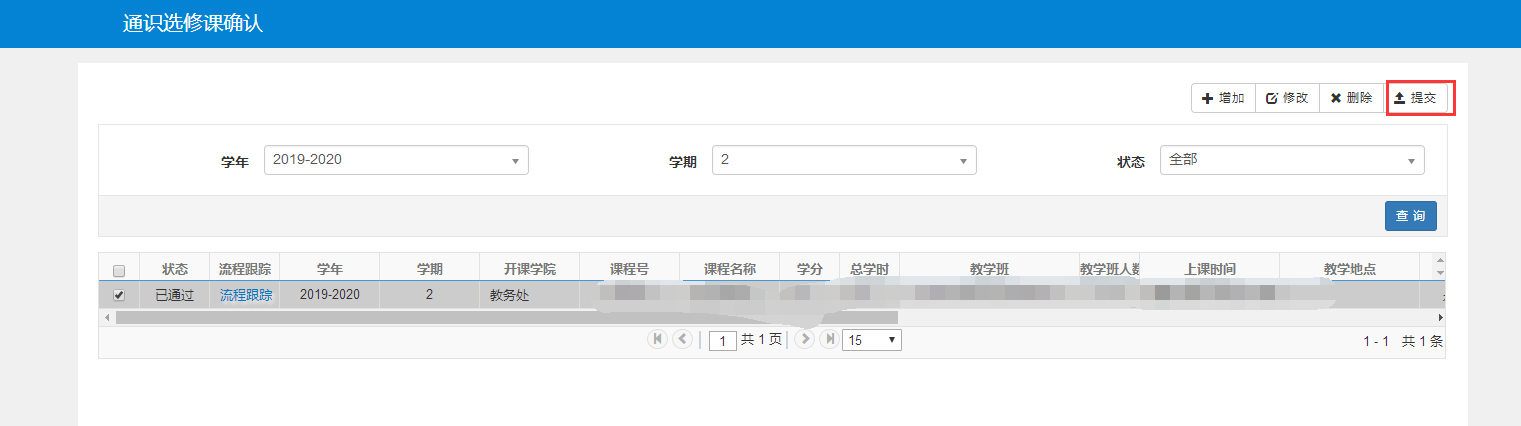 经教务处审核通过的课程，将进行课表编排，任课教师可以通过系统查看课表。